$IMG$Registrazione modifiche al documentoQualsiasi modifica di questo documento deve essere registrata dall`ente compilatore, con la compilazione della tabella.Istruzioni originaliKOHLER si riserva il diritto di modificare in qualunque momento i dati contenuti in questa pubblicazione.
null
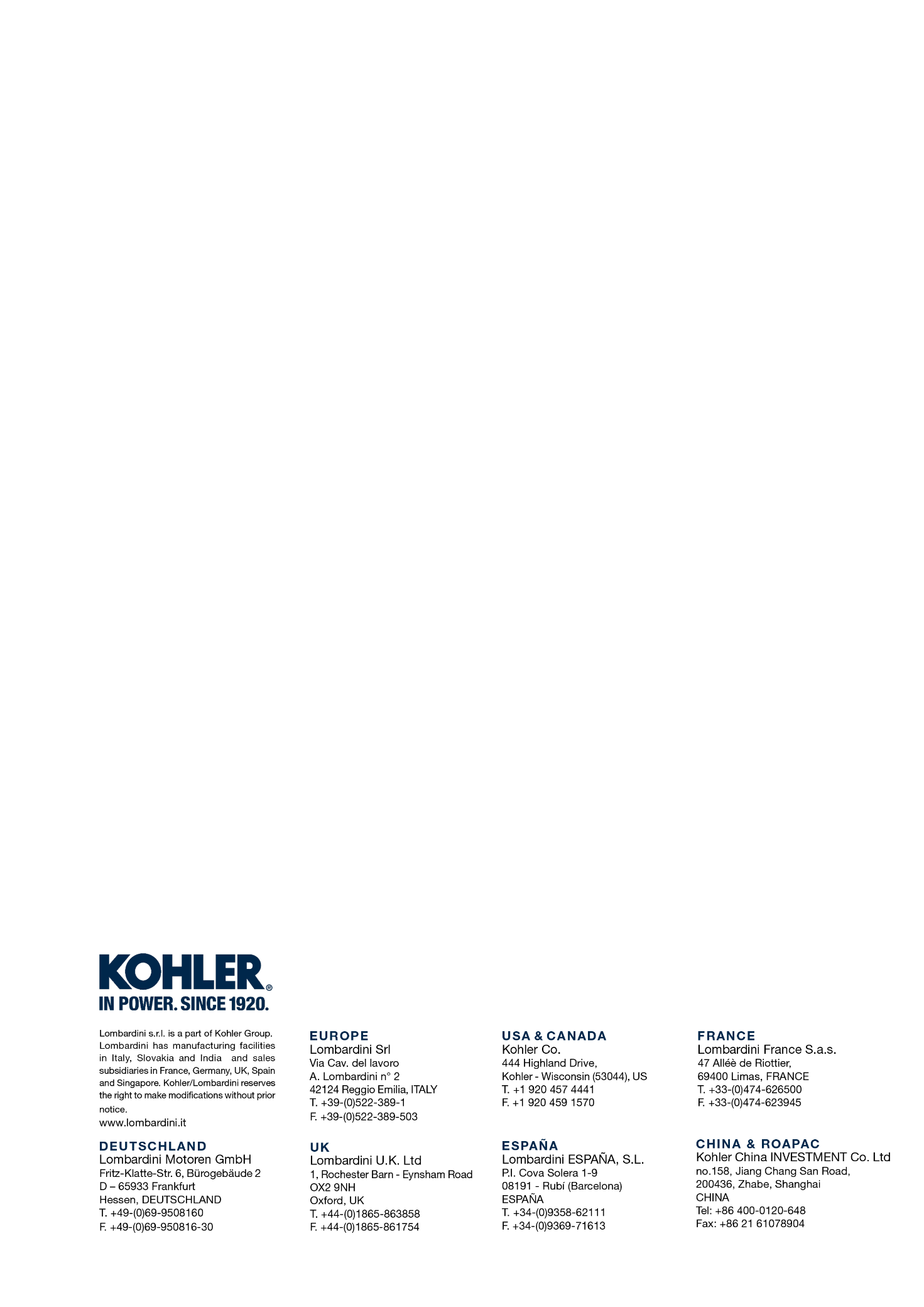 12LD 477-212LD 477-2Rilasciato daCodiceRevisioneData di emissioneData revisioneRedatto daVisto12LD 477-2